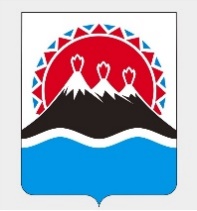 МИНИСТЕРСТВО СПЕЦИАЛЬНЫХ ПРОГРАММ И ПО ДЕЛАМ КАЗАЧЕСТВА КАМЧАТСКОГО КРАЯотдел регионального государственного надзора (наименование органа государственного контроля (надзора) или органа муниципального контроляИнформацияо результатах проведенных мероприятий по профилактике нарушений обязательных требований в области защиты населения и территорий от чрезвычайных ситуаций природного и техногенного характерапл. им. В.И. Ленина, 1, г. Петропавловск-Камчатский, 683000телефон/факс: (4152) 41-22-15, 42-31-41, e-mail: MinSP@kamgov.ru  №п/пНаименование юридического лицаФамилия, инициалы, должность лица, проводившего мероприятие по профилактикеДата проведенного мероприятияПАО "КАМГЭК"- Рогожин Н.Г., главный специалист-эксперт отдела регионального государственного надзора18.01.2019КГАУ СШОР "ЭДЕЛЬВЕЙС"- Рогожин Н.Г., главный специалист-эксперт отдела регионального государственного надзора12.02.2019АО "ГЕОТЕРМ"- Чечеков К.О., главный специалист-эксперт отдела регионального государственного надзора19.02.2019МБДОУ "ДЕТСКИЙ САД № 45"- Рогожин Н.Г., главный специалист-эксперт отдела регионального государственного надзора      26.02.2019АО "КАМЧАТСКАЯ МЕЛЬНИЦА"- Чечеков К.О., главный специалист-эксперт отдела регионального государственного надзора21.03.2019АО "КОРЯКЭНЕРГО"- Рогожин Н.Г., главный специалист-эксперт отдела регионального государственного надзора22.03.2019КГАУ СШОР "МОРОЗНАЯ"- Рогожин Н.Г., главный специалист-эксперт отдела регионального государственного надзора26.03.2019МАДОУ "ДЕТСКИЙ САД № 46"- Рогожин Н.Г., главный специалист-эксперт отдела регионального государственного надзора27.03.2019ГБУЗ КК "ПЕНЖИНСКАЯ РБ"- Крылова М.С, начальник отдела регионального государственного надзора08.04.2019МКОУ КСШ- Крылова М.С, начальник отдела регионального государственного надзора08.04.2019МКДОУ "КАМЕНСКИЙ ДЕТСКИЙ САД "ТЕРЕМОК"- Крылова М.С, начальник отдела регионального государственного надзора08.04.2019МКУ ПСШ- Крылова М.С, начальник отдела регионального государственного надзора08.04.2019МКУДО ПДШИ- Крылова М.С, начальник отдела регионального государственного надзора08.04.2019МАДОУ ЦРР - ДЕТСКИЙ САД № 2- Рогожин Н.Г., главный специалист-эксперт отдела регионального государственного надзора10.04.2019МБДОУ "ДЕТСКИЙ САД № 15"- Рогожин Н.Г., главный специалист-эксперт отдела регионального государственного надзора11.04.2019МАДОУ "ДЕТСКИЙ САД № 41"- Чечеков О.К., главный специалист-эксперт отдела регионального государственного надзора16.04.2019КГОБУ "ТИЛИЧИКСКАЯ ШКОЛА-ИНТЕРНАТ ДЛЯ ОБУЧАЮЩИХСЯ С ОГРАНИЧЕННЫМИ ВОЗМОЖНОСТЯМИ ЗДОРОВЬЯ"- Крылова М.С, начальник отдела регионального государственного надзора10.04.2019МКОУ "ТИЛИЧИКСКАЯ СШ"- Крылова М.С, начальник отдела регионального государственного надзора10.04.2019МКОО ДО "РАЙОННЫЙ ЦВР"- Крылова М.С, начальник отдела регионального государственного надзора10.04.2019МКУ ДО "ОЛЮТОРСКАЯ РДШИ"- Крылова М.С, начальник отдела регионального государственного надзора10.04.2019ООО "КАМЧАТСКАЯ НЕФТЕБАЗА"- Чечеков О.К., главный специалист-эксперт отдела регионального государственного надзора25.04.2019МБДОУ "ДЕТСКИЙ САД № 37 КОМПЕНСИРУЮЩЕГО ВИДА"- Рогожин Н.Г., главный специалист-эксперт отдела регионального государственного надзора30.05.2019МАДОУ "ДЕТСКИЙ САД № 3"- Чечеков О.К., главный специалист-эксперт отдела регионального государственного надзора30.05.2019МУП "СПЕЦДОРРЕМСТРОЙ"- Рогожин Н.Г., главный специалист-эксперт отдела регионального государственного надзора31.05.2019ООО "КМП ХОЛОД ЛТД"- Чечеков О.К., главный специалист-эксперт отдела регионального государственного надзора31.05.2019МБОУ "ТИГИЛЬСКАЯ СОШ"- Крылова М.С, начальник отдела регионального государственного надзора06.06.2019МБДОУ "ТИГИЛЬСКИЙ ДЕТСКИЙ САД "КАЮМКА"- Крылова М.С, начальник отдела регионального государственного надзора06.06.2019МКОУ "СОШ № 1 ПГТ ПАЛАНА"- Крылова М.С, начальник отдела регионального государственного надзора27.06.2019МКДОУ №1 "ДЕТСКИЙ САД "РЯБИНКА"Крылова М.С, начальник отдела регионального государственного надзора27.06.2019МКДОУ № 2 ДЕТСКИЙ САД "СОЛНЫШКО"Крылова М.С, начальник отдела регионального государственного надзора27.06.2019МАДОУ "ДЕТСКИЙ САД № 6"- Рогожин Н.Г., главный специалист-эксперт отдела регионального государственного надзора20.06.2019ООО "ТСК"- Чечеков К.О., главный специалист-эксперт отдела регионального государственного надзора25.06.2019МКУ "ПЕТРОПАВЛОВСК-КАМЧАТСКИЙ ГОРОДСКОЙ АРХИВ"- Чечеков К.О., главный специалист-эксперт отдела регионального государственного надзора15.07.2019ДОЛ "АЛЬБАТРОС"- Рогожин Н.Г., главный специалист-эксперт отдела регионального государственного надзора06.08.2019ППДЛ "АРМЕЕЦ"- Рогожин Н.Г., главный специалист-эксперт отдела регионального государственного надзора06.08.2019ДОЛ "ВОСХОД"- Рогожин Н.Г., главный специалист-эксперт отдела регионального государственного надзора07.08.2019ДОЛ "МЕТАЛИСТ"- Рогожин Н.Г., главный специалист-эксперт отдела регионального государственного надзора07.08.2019ДОЛ "ВОЛНА"- Рогожин Н.Г., главный специалист-эксперт отдела регионального государственного надзора07.08.2019ЛДП "СОЛНЫШКО"- Рогожин Н.Г., главный специалист-эксперт отдела регионального государственного надзора08.08.2019ООО "НЕФТЕСОЮЗ-КАМЧАТКА"- Рогожин Н.Г., главный специалист-эксперт отдела регионального государственного надзора08.08.2019ООО "КНХ"- Рогожин Н.Г., главный специалист-эксперт отдела регионального государственного надзора21.08.2019МАДОУ "ДЕТСКИЙ САД № 16"- Рогожин Н.Г., главный специалист-эксперт отдела регионального государственного надзора29.08.2019ООО "ТПК"- Чечеков К.О., главный специалист-эксперт отдела регионального государственного надзора18.09.2019